Дорогие ребята!Вот  и  пролетели непростые  месяцы  работыклуба  «Умники и Умницы», закончился игровой сезон 2018 – 2019 уч.г.Тетушка Сова прощается с вами до осени. Отдыхайте летом, набирайтесь сил, впечатлений. До встречи в сентябре! Мы снова с нетерпением будем всех вас ждать в нашем клубе «Умники и умницы».  А Тетушка Сова за лето приготовит вам новые интересные вопросы. 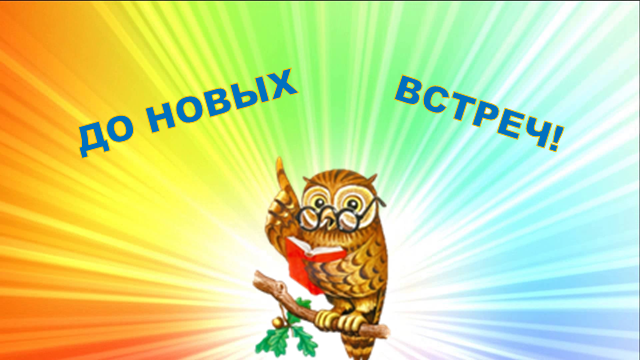 